Lesson 7: Rectangles and SquaresStandards AlignmentsTeacher-facing Learning GoalsExplain why a square is also a rectangle.Student-facing Learning GoalsLet’s learn more about rectangles and squares.Lesson PurposeThe purpose of this lesson is for students to understand that a square is also a rectangle.The purpose of this lesson is to establish a hierarchy of quadrilaterals based on properties of angles and side lengths and to represent that hierarchy using a diagram.  Students examine the relationships between different pairs of quadrilaterals, notably squares and rectangles but also squares and rhombuses, and trapezoids and parallelograms. They have worked with explicit examples of these shapes in previous lessons and described their defining attributes. In this lesson they put all of these relationships together to understand relationships between categories (MP7), such as:A quadrilateral that is both a rectangle and a rhombus is a square.Rhombuses, squares, and rectangles are all parallelograms, but parallelograms don't have to be rhombuses, rectangles, or squares.Students should have access to straight edges, protractors, and patty paper throughout this lesson.Access for: Students with DisabilitiesAction and Expression (Activity 2) English LearnersMLR8 (Activity 1)Instructional RoutinesWhat Do You Know About _____? (Warm-up)Materials to CopyQuadrilateral Clues (groups of 2): Activity 1Lesson TimelineTeacher Reflection QuestionAs students shared their ideas today, how did you ensure all students’ voices were heard and valued as an important part of the collective learning?Cool-down(to be completed at the end of the lesson)  5minQuadrilaterals in the Venn DiagramStandards AlignmentsStudent-facing Task StatementDraw the shape or write the letter for each shape in the correct location on the diagram: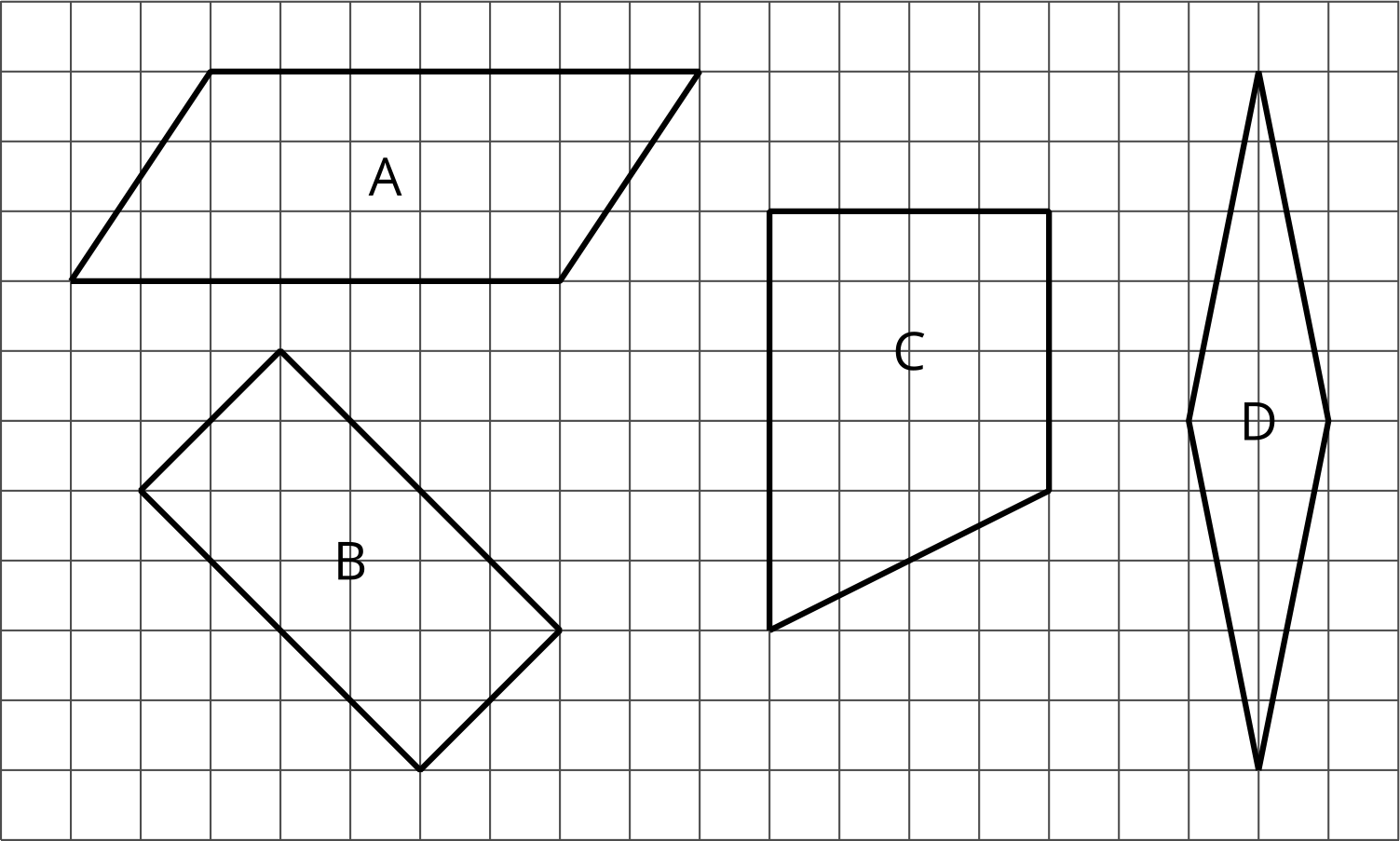 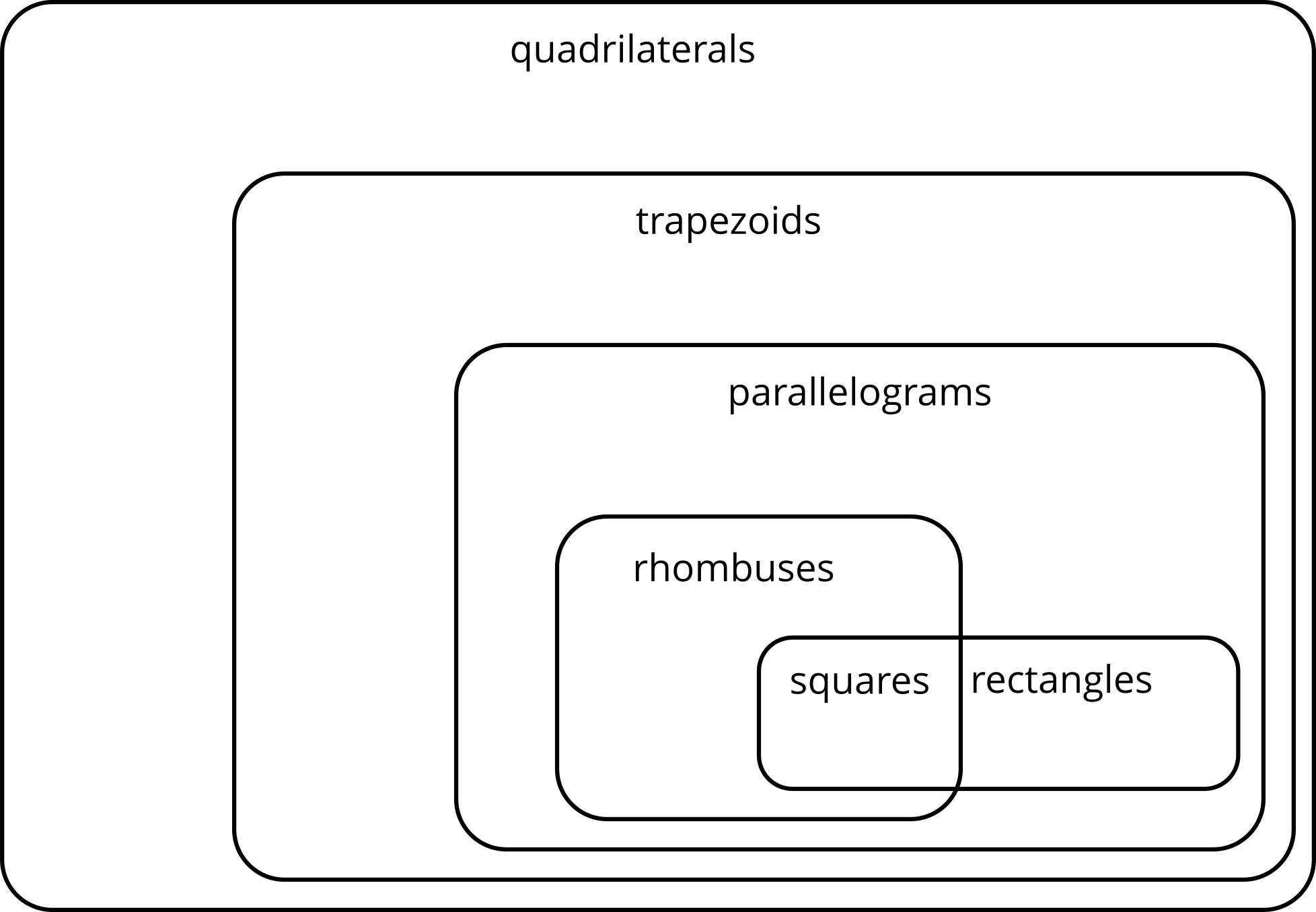 Student Responses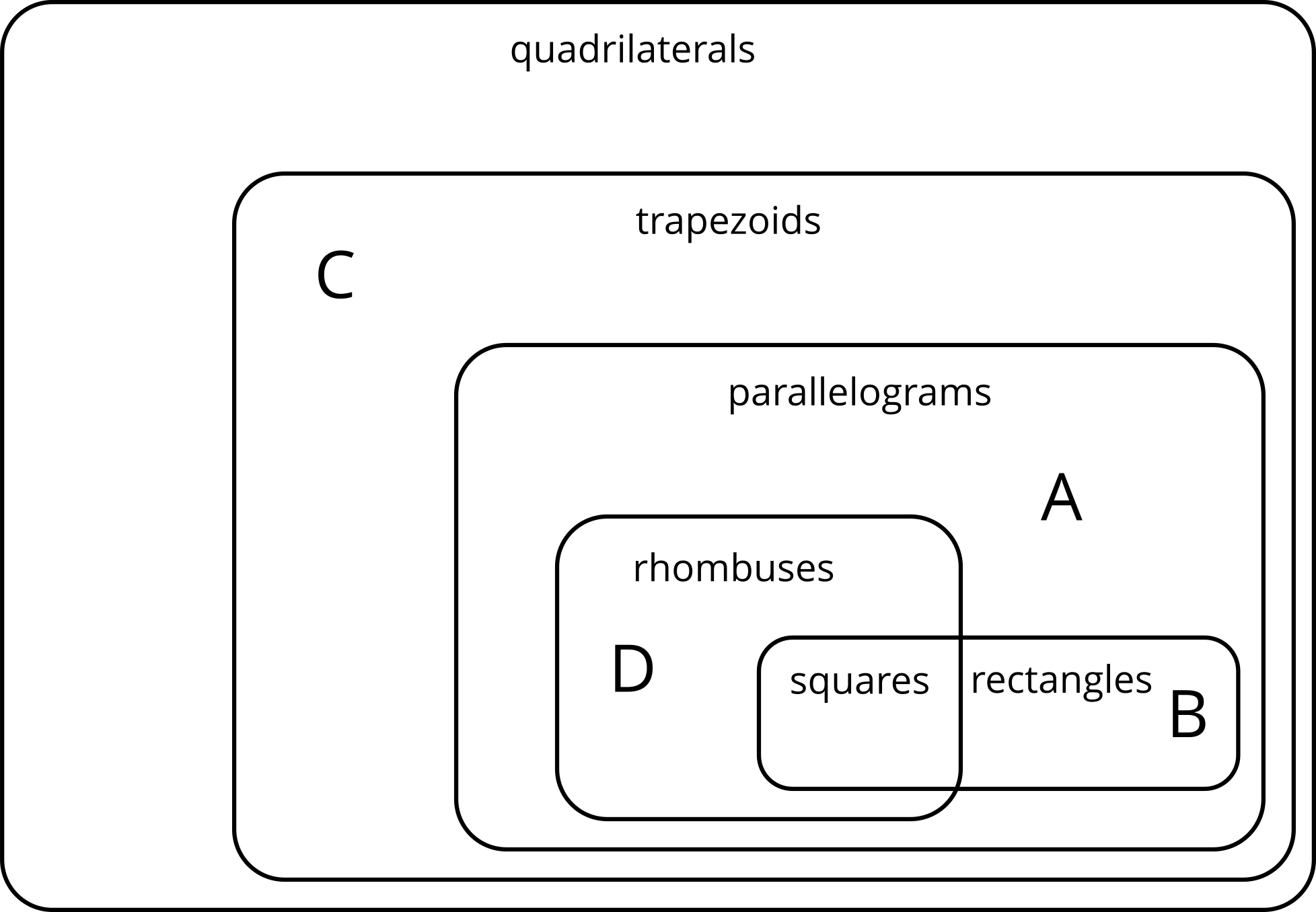 Addressing5.G.B.3, 5.G.B.4Building Towards5.G.B.3Warm-up10 minActivity 115 minActivity 220 minLesson Synthesis10 minCool-down5 minAddressing5.G.B.4